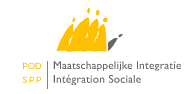 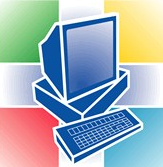 Avertissement : les exemples et informations de ce manuel sont purement fictifs. Ils sont le produit de l'imagination de l'auteur et n'engagent en rien les personnes dont le nom, prénom et numéro de registre national ont servi d'exemple. Ces personnes ont donné leur assentiment pour l'utilisation de leurs données.IntroductionQu'est-ce qu'un PIIS ?Un Projet Individualisé d'Intégration Sociale (PIIS) fixe les étapes et objectifs nécessaires à l'intégration sociale et/ou professionnelle de tout bénéficiaire du revenu d'intégration, pour qui l'emploi n'est pas (encore) possible ou souhaitable dans l'immédiat.Le PIIS vise avant tout à accroître ses possibilités d’insertion professionnelle, en prévoyant par exemple le suivi d’une formation ou d’études de plein exercice.Le PIIS n’est pas un droit autonome. Il est toujours accompagné d’une aide financière du CPAS : antérieurement le minimex, actuellement le revenu d’intégration sociale. L’octroi et le maintien du RIS ne sont pas toujours accompagnés de la conclusion d’un PIIS. Le PIIS est une obligation :Pour les personnes en dessous de 25 ansPour les personnes de plus de 25 ans, s’ils n’ont pas bénéficié le droit à l’intégration sociale dans les trois derniers mois.Si une des parties le demande.On peut déroger à la conclusion d’un PIIS obligatoire pour des raisons d’équité et de santé.Le PIIS le plus approprié pour une personne dépendra de sa situation personnelle spécifique, de ses aspirations et de ses possibilités en matière d’insertion sociale et/ou professionnelle.Le PIIS doit faire l'objet d'un contrat écrit, conclu entre la personne concernée et le CPAS. À la demande d'une des parties, un ou plusieurs tiers peuvent être partie au contrat. Contenu de ce documentLe présent document a pour but de constituer, pour les membres du personnel du CPAS, un fil conducteur pour compléter un contrat PIIS. Pour suivre la méthode complète, vous pouvez utiliser 2 fichiers pdf qui sont mis à votre disposition sur le site Internet du SPP IS comme précisé ci-dessous :  Le premier de ces fichiers, nommé pdf Données ci-dessous -  permet de saisir les accords concrets pris entre les parties, et facilitera aussi l'échange de données au moyen d'un fichier xml technique. Le deuxième pdf - nommé pdf Contrat ci-dessous - utilise ce fichier xml technique pour enregistrer les accords pris, de manière ordonnée et cohérente, dans un contrat qui pourra être présenté à la signature de toutes les parties lorsque cela sera nécessaire.Le troisième pdf - nommé pdf Evaluation ci-dessous - utilise ce fichier xml technique pour enregistrer les données relatives aux évaluations, de manière ordonnée et cohérente, dans un rapport d’évaluation qui pourra être présenté à la signature de toutes les parties lorsque cela sera nécessaire.Emplacement des pdfComme précisé ci-dessus, les deux pdf sont disponibles sur le site Internet du SPP Intégration sociale dans la rubrique Outils CPAS. Sous la rubrique Formulaires PIIS, outre le présent manuel, vous trouverez dans les documents le pdf permettant de compléter les données du PIIS ainsi que celui qui permet la création du contrat.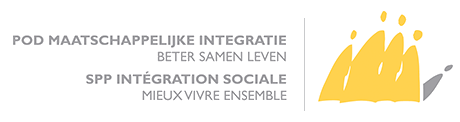 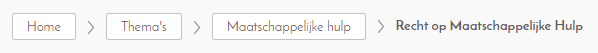 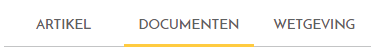 pdf pour la saisie des données du PIIS (extrait du xml) PIIS_data_2018.pdf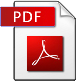 pdf pour l’impression du contrat PIIS (après importation xml) PIIS_contract_2018.pdfpdf pour l’impression de l’évaluation du PIIS (après importation xml) PIIS_eval_2018.pdfManuel d'utilisation des fichiers pdf PIIS Manuel PIIS_FR_2018.pdfEn faisant un clic droit sur les fichiers pdf, vous pouvez les sauvegarder dans un emplacement facilement accessible sur votre ordinateur, par exemple dans le dossier 'Mes documents'.Le chapitre Saisie des données utilisera le premier pdf 'PIIS_data_2018.pdf'Le chapitre Création du contrat utilisera le deuxième pdf 'PIIS_contract_2018.pdf'Le chapitre Création de l’évaluation utilisera le troisième pdf ‘PIIS_evaluation_2018.pdf’Concept général (Import/Export)Le pdf données permet de fixer les accords du PIIS.Un xml est ensuite exporté.Le deuxième pdf permet d’importer ce xml pour générer un contrat PIIS.Une copie du pdf Contrat peut être présentée pour signature.Ce même premier pdf (pdf Données) peut ensuite être complété par les données de l’évaluation.Le xml est ensuité exportéLe troisième pdf permet d’importer ce xml pour générer l’évaluation du contrat PIISLa copie du pdf evaluation peut être donnée à l’usager.Saisie des donnéesDonnées du CPAS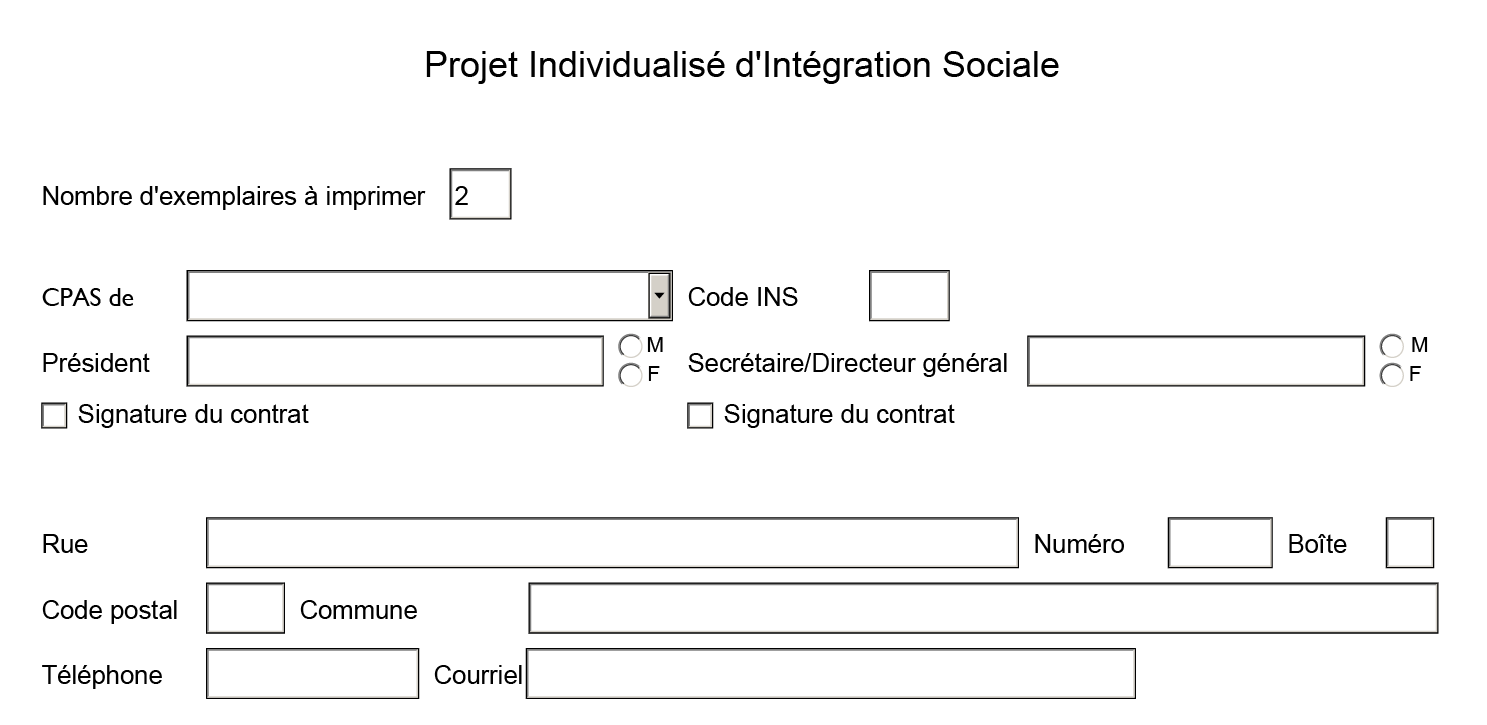 Les données statiques du CPAS peuvent être saisies au préalable dans le pdf. En les sauvegardant, vous pourrez ainsi gagner du temps pour chaque saisie de PIIS.Pour les données fixes du CPAS, les champs suivants sont disponibles (champs obligatoires en gras) : Coordonnées du bénéficiaire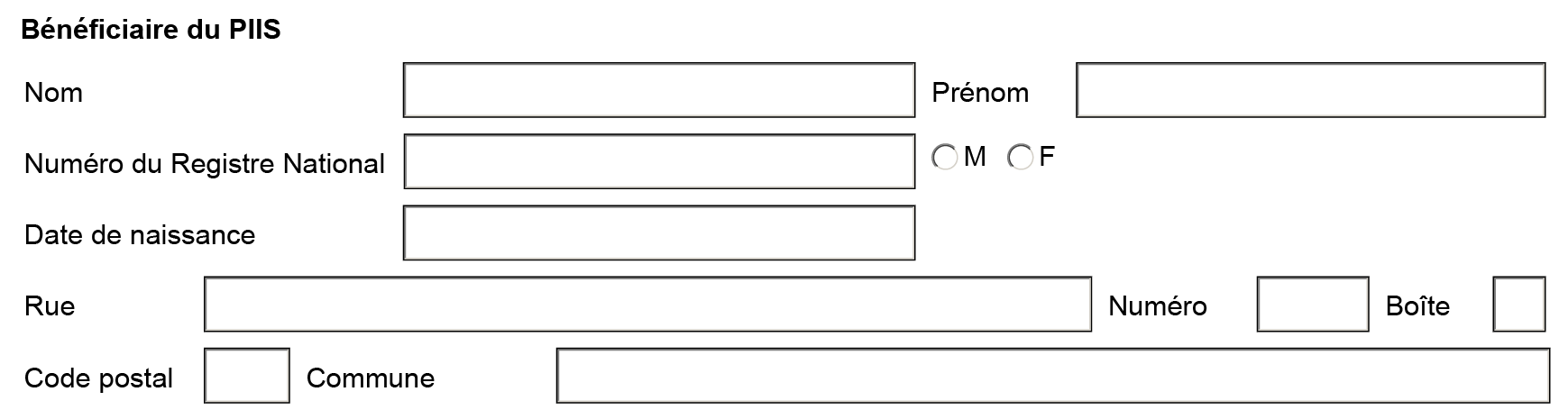 Il faut obligatoirement reprendre dans le contrat les coordonnées détaillées du bénéficiaire avec qui le PIIS doit être conclu.Si le contrat PIIS convenu doit être adapté régulièrement, il est possible de le conserver entièrement complété sous un nom spécifique pour le bénéficiaire. Cela pourra vous aider en cas de petites modifications et vous épargnera beaucoup de travail.Les coordonnées détaillées du bénéficiaire sont (les champs en gras sont obligatoires) : Informations générales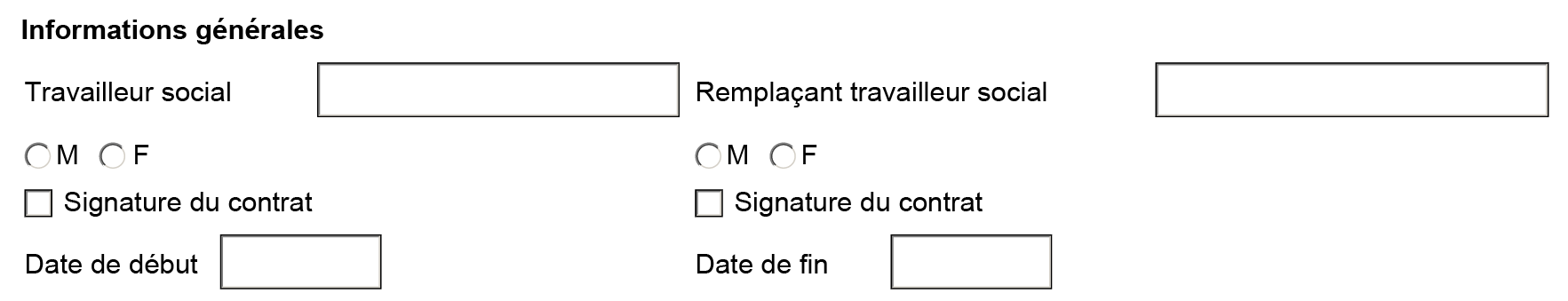 Il est également nécessaire de consigner les informations générales des accords PIIS. Elles devront également apparaître dans le contrat.Les informations générales sont les suivantes (les champs en gras sont obligatoires) : Sélection des formulaires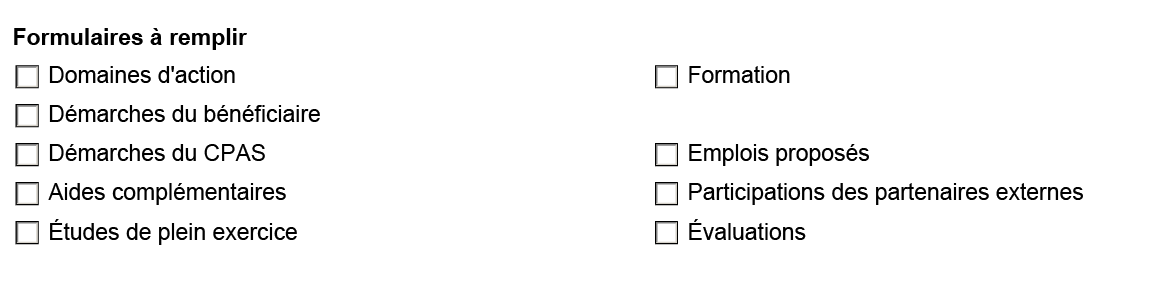 Le pdf initial permet d'ajouter 9 formulaires différents. En cochant un ou plusieurs formulaires, on ajoute au pdf un addendum qui peut être détaillé dans le bas du document. En décochant le formulaire, l'addendum est supprimé après confirmation explicite. Attention : toutes les données complétées seront alors irrévocablement effacées.Les formulaires possibles sont les suivants : Domaines d'actionDémarches du bénéficiaireDémarches du CPASAides complémentairesÉtudes de plein exerciceFormationEmplois proposésParticipations des partenaires externesÉvaluationsDomaines d'action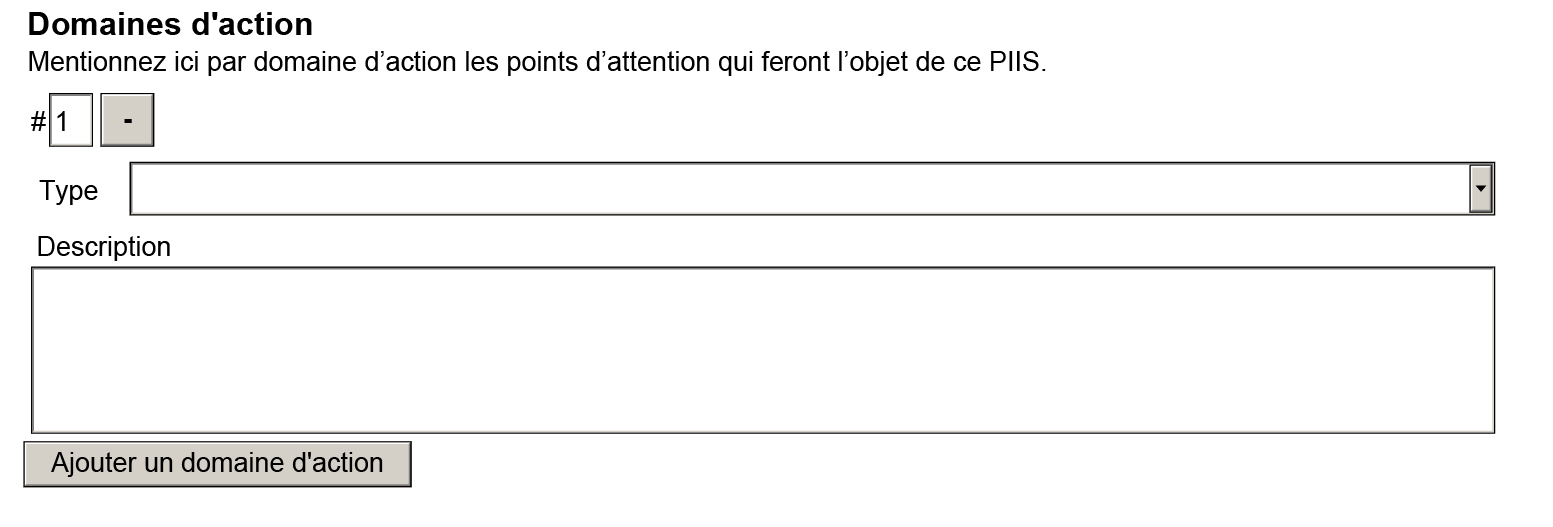 Il est possible d'ajouter un maximum de 20 domaines d'action en cliquant sur le bouton 'Ajouter domaine d'action'. Pour supprimer un domaine d'actions, il suffit de cliquer sur le signe '-' à côté du numéro du formulaire. Les éventuelles informations complétées dans un domaine d'action à supprimer seront irrévocablement effacées. La numérotation du domaine d'action sera adaptée de manière à ce que le numéro de formulaire suive toujours un ordre logique.Le domaine d'action consiste en (les champs en gras sont obligatoires) : Démarches du bénéficiaire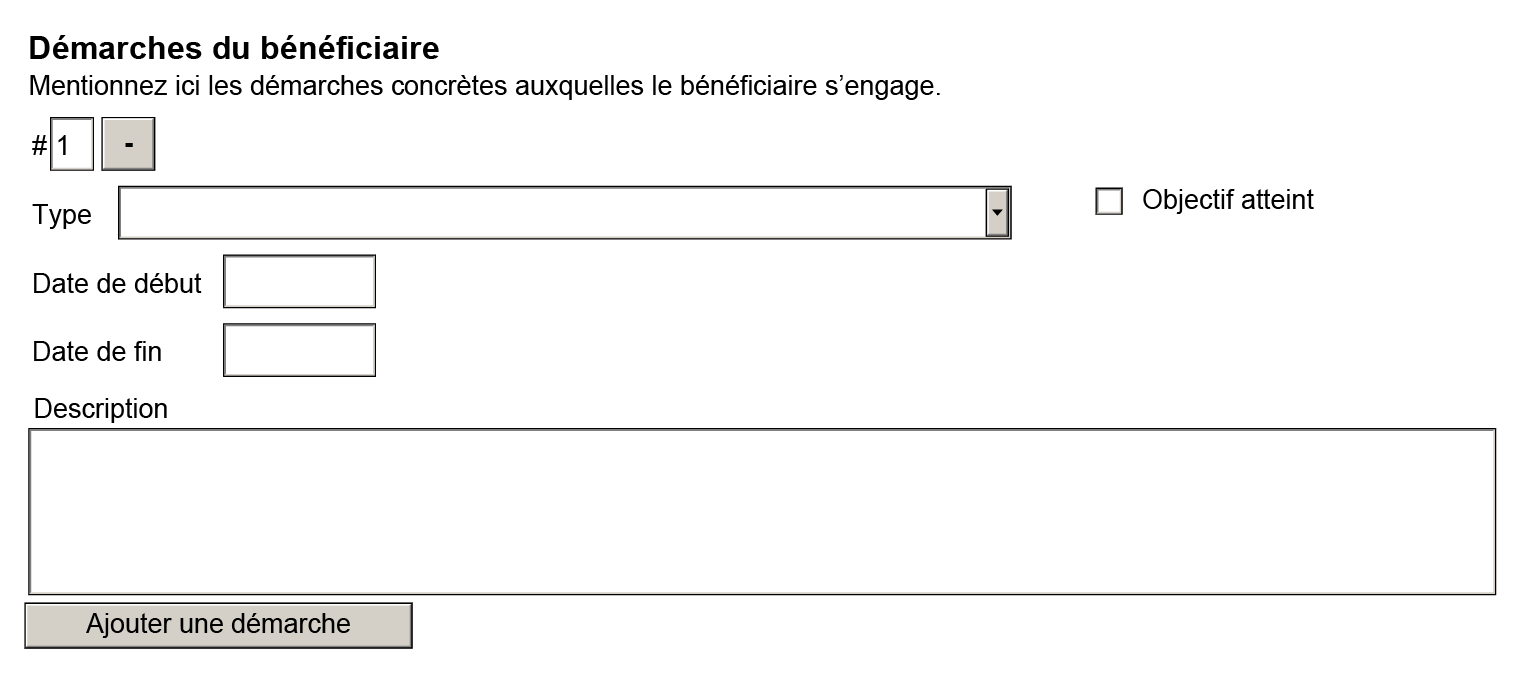 Ici encore, il est possible d'ajouter et de supprimer un maximum de 20 étapes, comme pour la méthode de travail dans les Domaines d'action.Une démarche du bénéficiaire consiste en (les champs en gras sont obligatoires) : Démarches du CPAS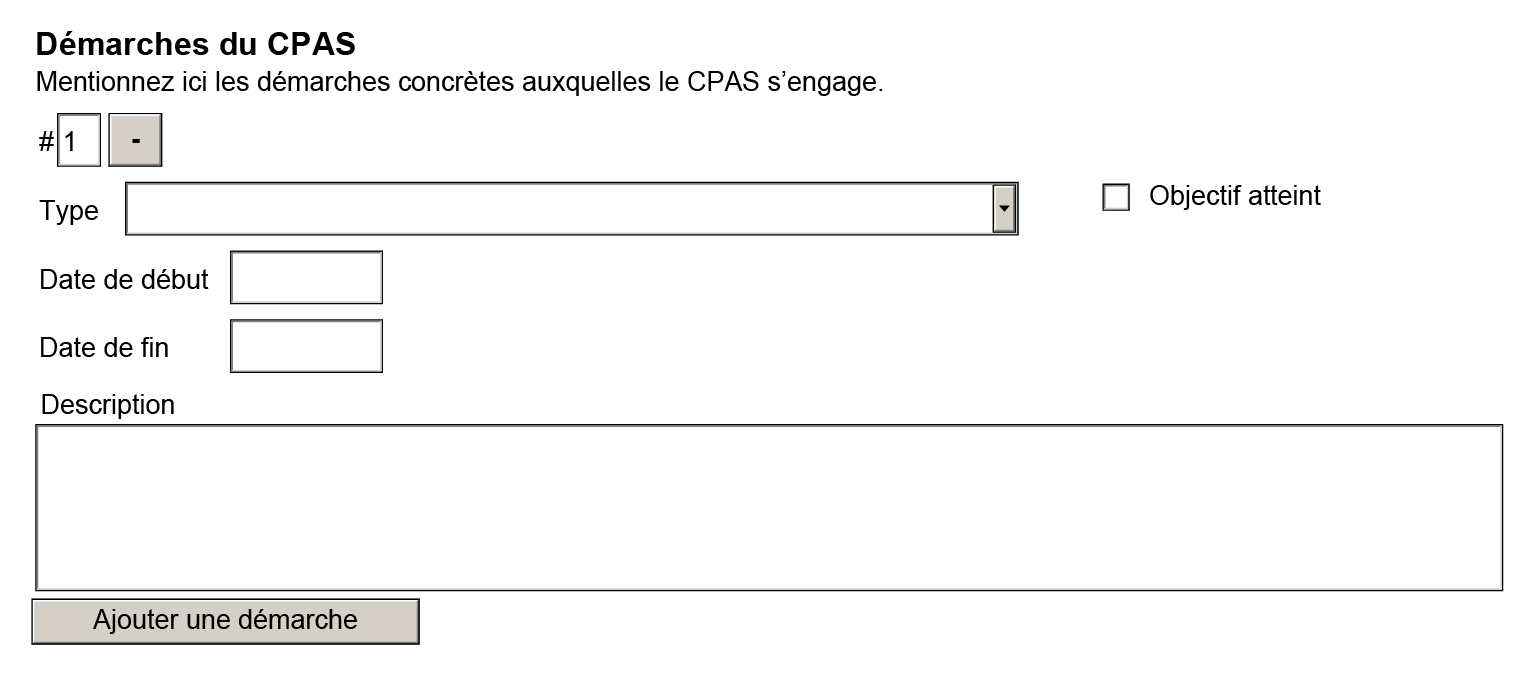 Ici encore, il est possible d'ajouter et de supprimer un maximum de 20 étapes, comme pour la méthode de travail pour les domaines d'action.Une démarche du bénéficiaire consiste en (les champs en gras sont obligatoires) : Aide complémentaire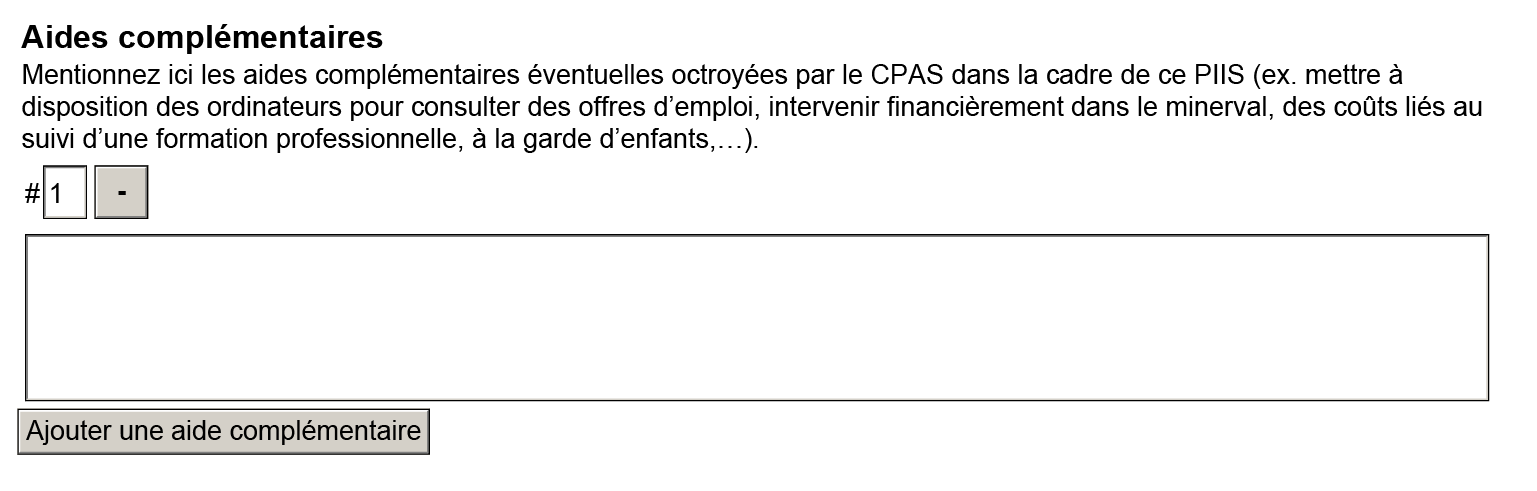 Ici encore, il est possible d'ajouter et de supprimer un maximum de 20 types d'aide complémentaire, comme pour la méthode de travail pour les domaines d'action.Les aides supplémentaires sont décrites par (les champs en gras sont obligatoires) : Études de plein exercice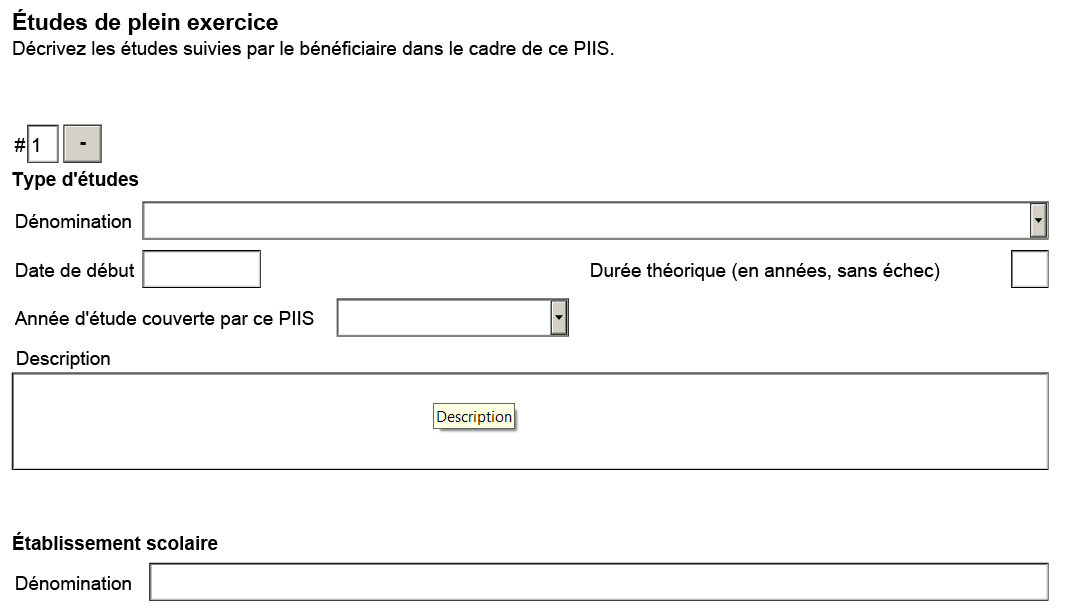 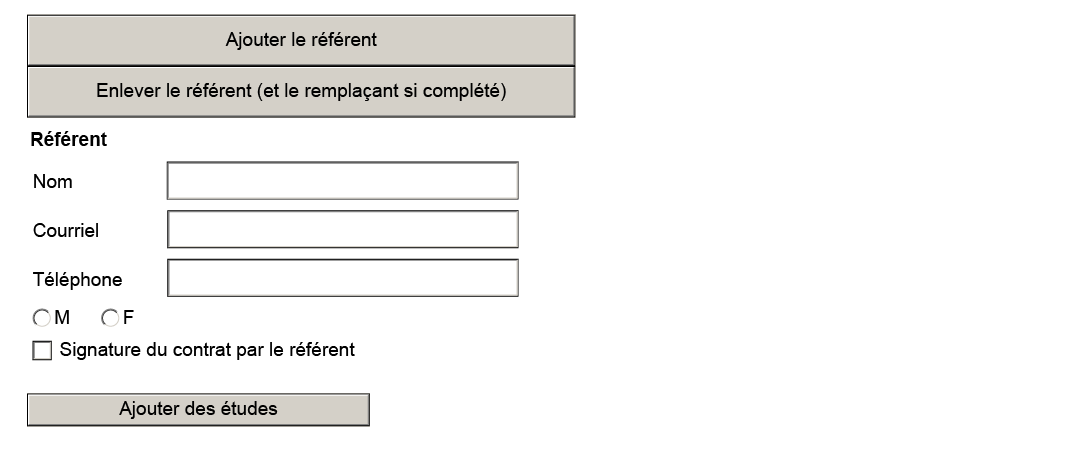 Pour chaque accord PIIS, il est possible d'indiquer jusqu’à cinq types d'études de plein exercice. Si un trajet de suivi est imposé, un deuxième accord PIIS devra être conclu dans un contrat de suivi.Les études à plein temps sont décrites par (les champs en gras sont obligatoires) : Formation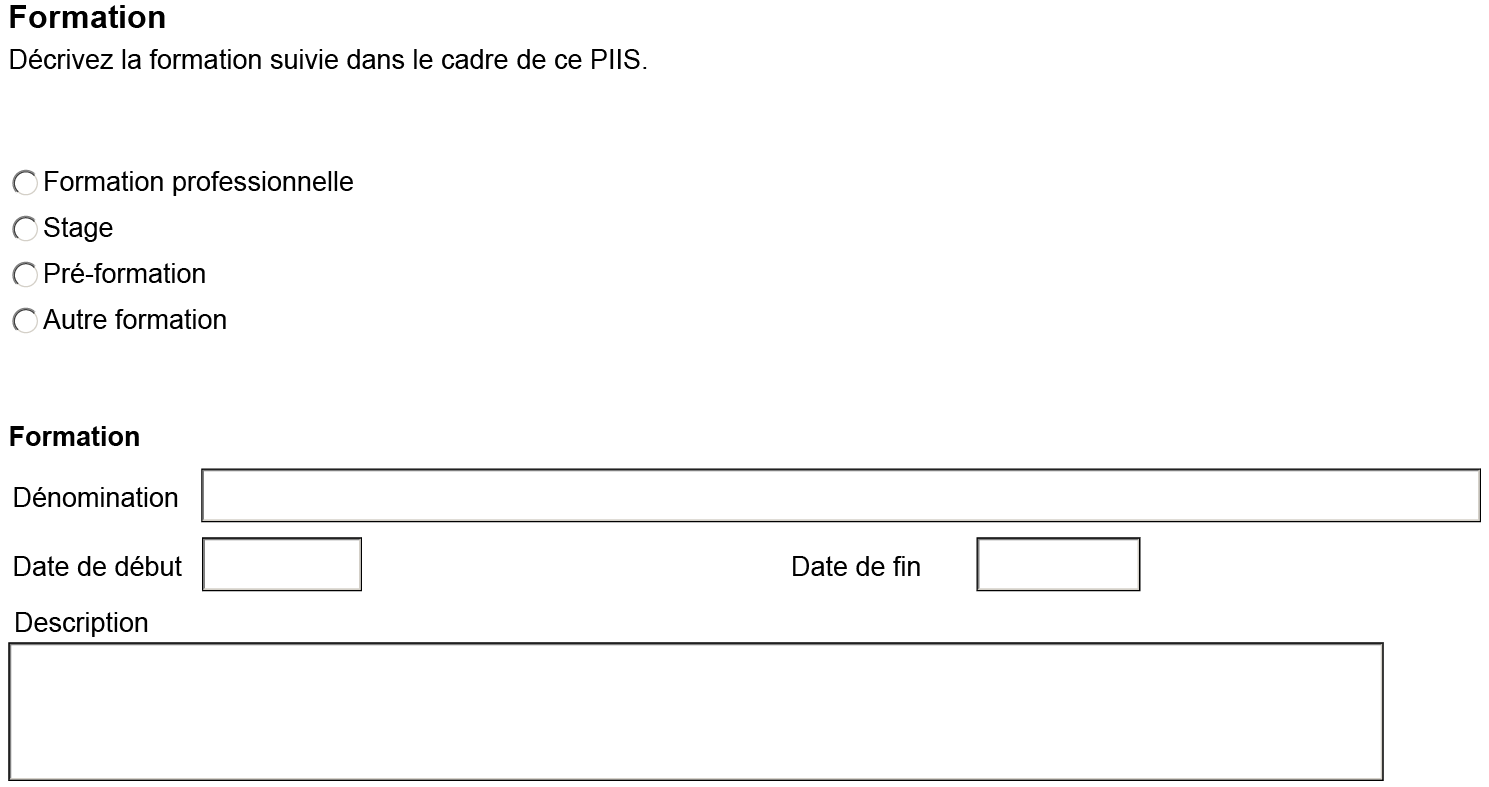 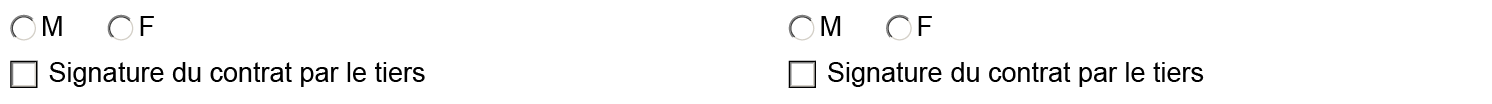 Pour chaque accord PIIS, il est possible d'indiquer jusqu’à cinq formations à plein temps. 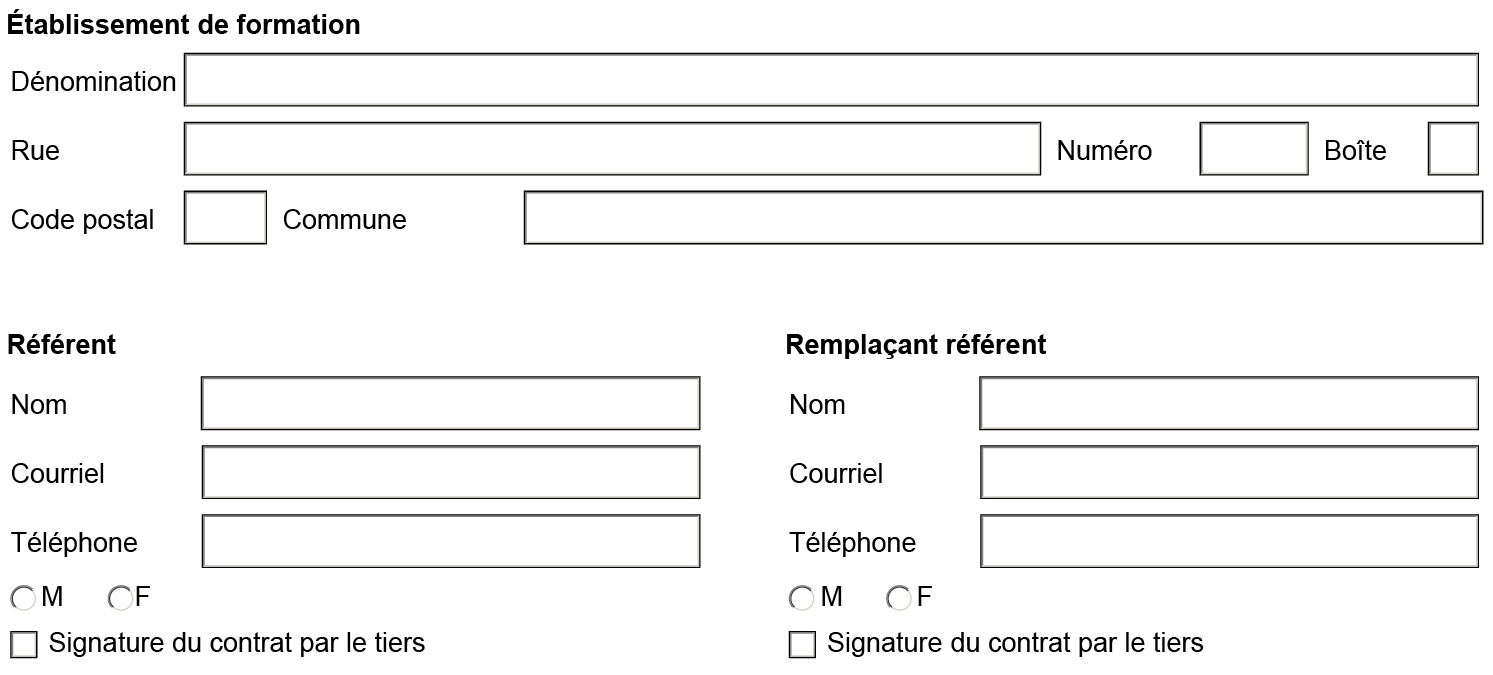 La formation est décrite par (les champs en gras sont obligatoires) : Emploi 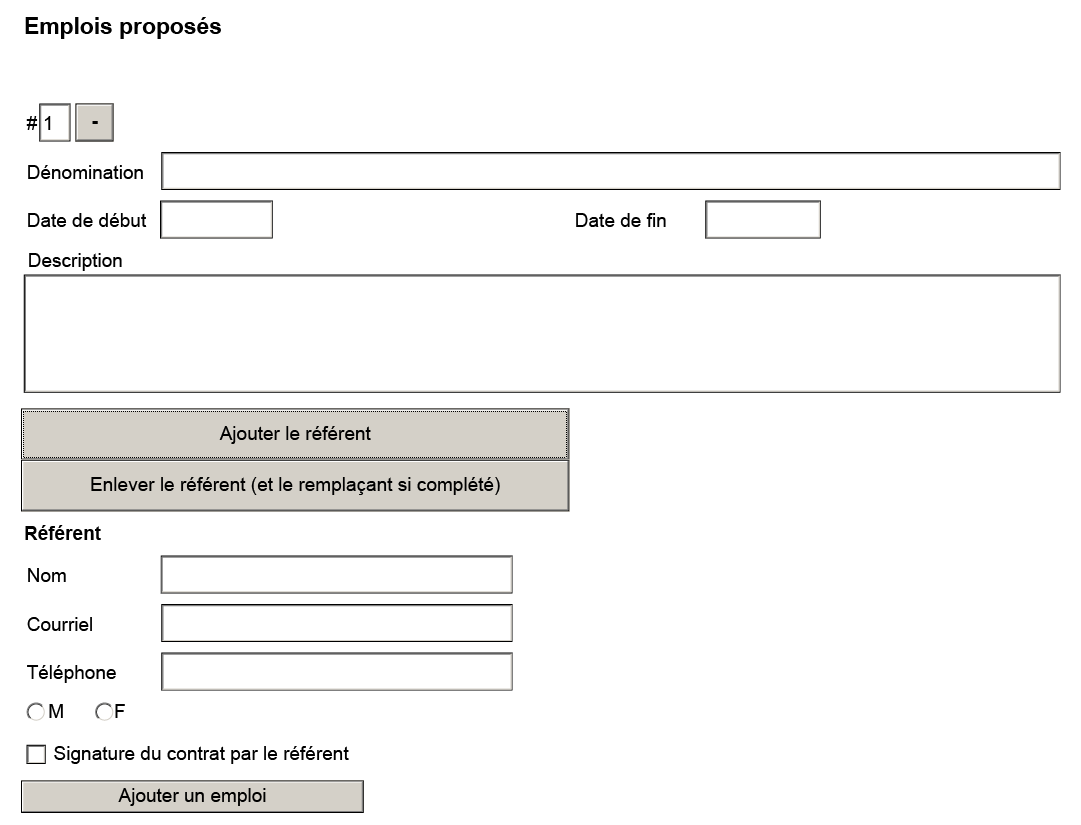 Par PIIS, il est possible d'ajouter  jusqu’à 5 propositions d'emploi, comme pour la méthode de travail pour les domaines d'action.Les informations  relatives à l'emploi sont (les champs en gras sont obligatoires) :Participation  des partenaires externes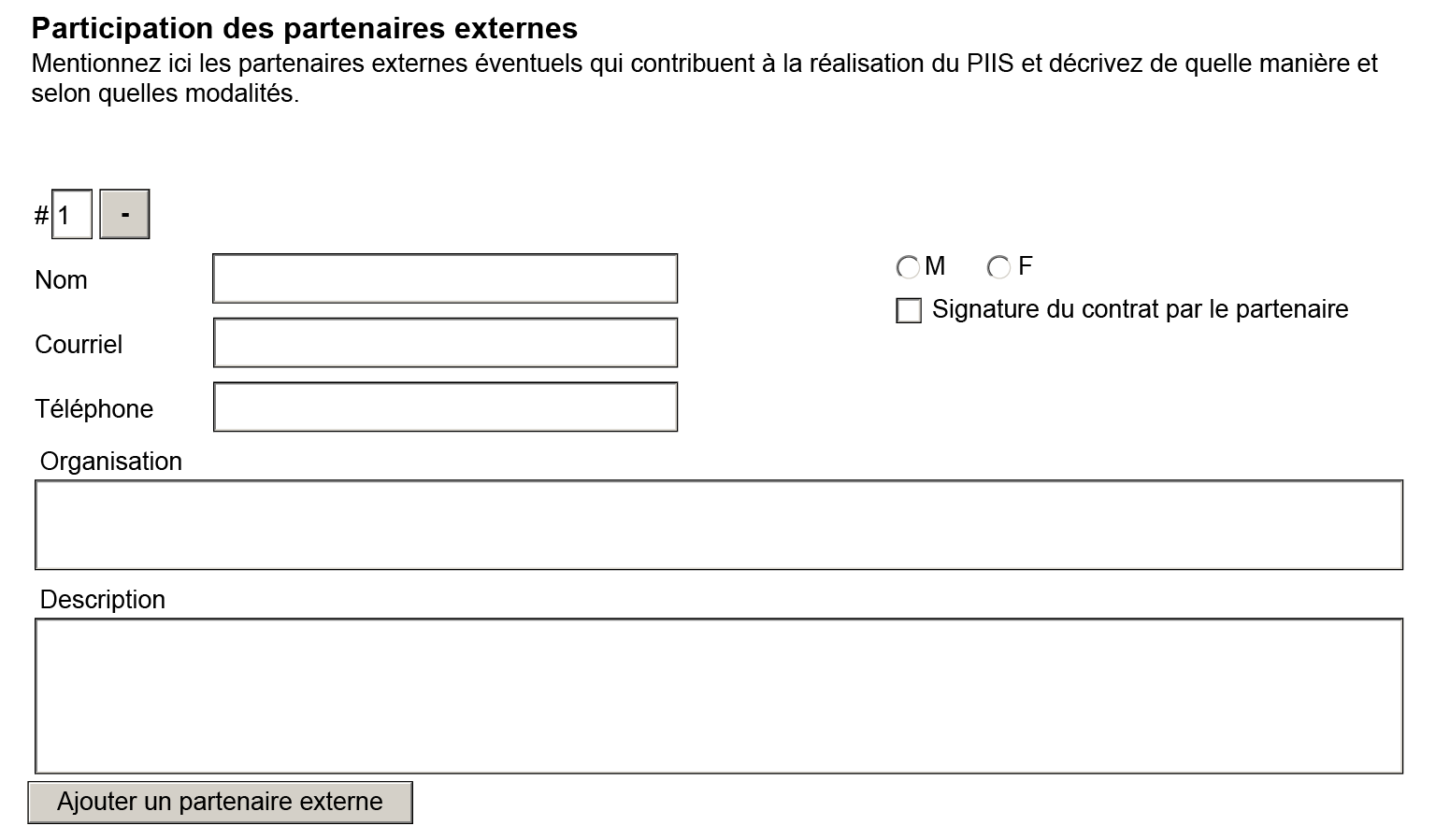 Par PIIS, il est possible d'ajouter jusqu’à trois partenaires externes, comme pour la méthode de travail pour les domaines d'action.Les coordonnées détaillées du partenaire externe sont (les champs en gras sont obligatoires):Évaluations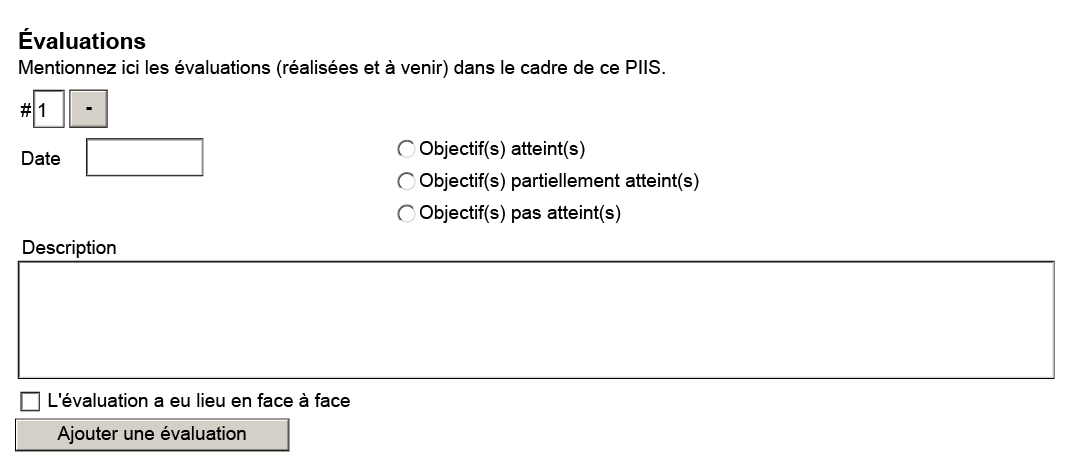 Par PIIS, il est possible de procéder à plusieurs évaluations, comme pour la méthode de travail pour les domaines d'action. Aucune limite n'est définie pour les évaluations.Les informations concernant l'évaluation sont (les champs en gras sont obligatoires) :Création xmlUne fois toutes les données complétées, le contrat PIIS peut être généré à partir d'un fichier xml. Pour éviter toute erreur de traitement, laissez les fichiers xml tels quels.Vous trouverez ci-dessous les étapes permettant de recevoir le fichier xml à partir du pdf complété.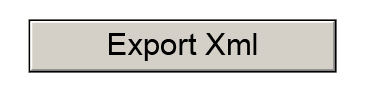 Étape 1) Cliquez sur le bouton 'Export xml' :Étape 2) Une fenêtre va s'ouvrir; elle vous demande l'application e-mail à sélectionner. Faites votre sélection puis cliquez sur 'Continue'.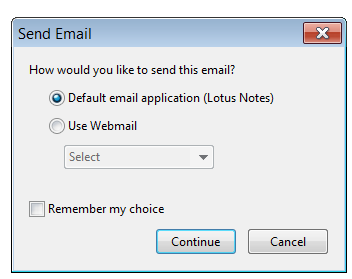 Étape 3) L'application sélectionnée s'ouvre. Un nouvel e-mail avec un fichier xml joint va être généré. 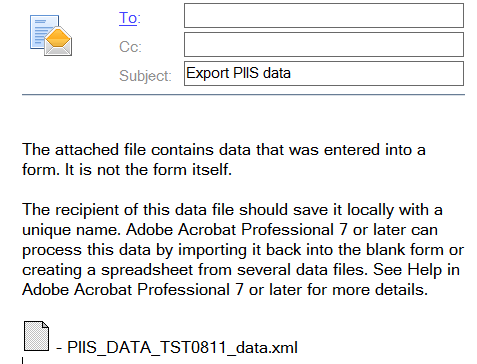 Étape 4) Vous devez sauvegarder ce fichier xml sur votre ordinateur local. Il vous servira à générer le contrat. Vous pouvez le sauvegarder provisoirement sur le bureau pour le retrouver plus facilement.Étape 5) Vous pouvez supprimer l'e-mail de l'étape 3. Pour éviter tout problème avec l'antivirus, les développeurs ont choisi la formule de l'e-mail avec pièce jointe pour obtenir le fichier xml. Sauvegarder le pdf complétéUne fois toutes les données du contrat PIIS complétées, vous pouvez sauvegarder localement le pdf complété. Cela vous évitera de devoir tout recommencer si vous devez encore le modifier par la suite.  Ce fichier pourra être sauvegardé pour une durée plus longue.Pour sauvegarder ce pdf complété, cliquez sur l'option 'Sauvegarder sous' (Save As) dans le menu 'Fichier' (File). (ou au moyen du raccourci  Shift-Ctrl-S) Vous pouvez aussi utiliser un nom personnalisé pour indiquer clairement avec quel citoyen le contrat PIIS a été passé, suivi par une date pour pouvoir retrouver les données requises. 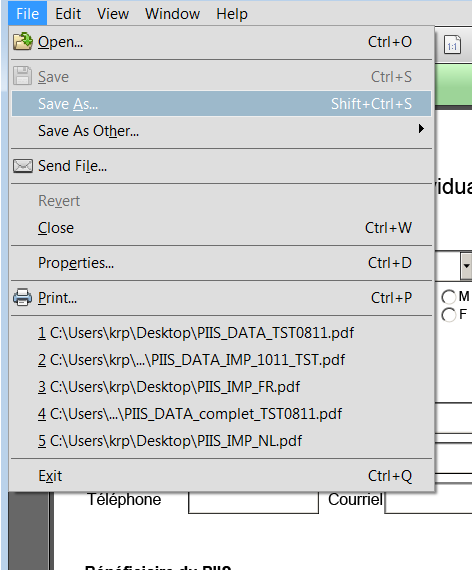 Création du contratOuverture du .pdfToutes les données du contrat PIIS sont à présent disponibles et saisies (voir chapitre précédent); vous pouvez compléter le contrat sur la base du xml généré, et le faire signer.Étape 1) Ouvrez le deuxième pdf 'PIIS_contrat_2018.pdf' 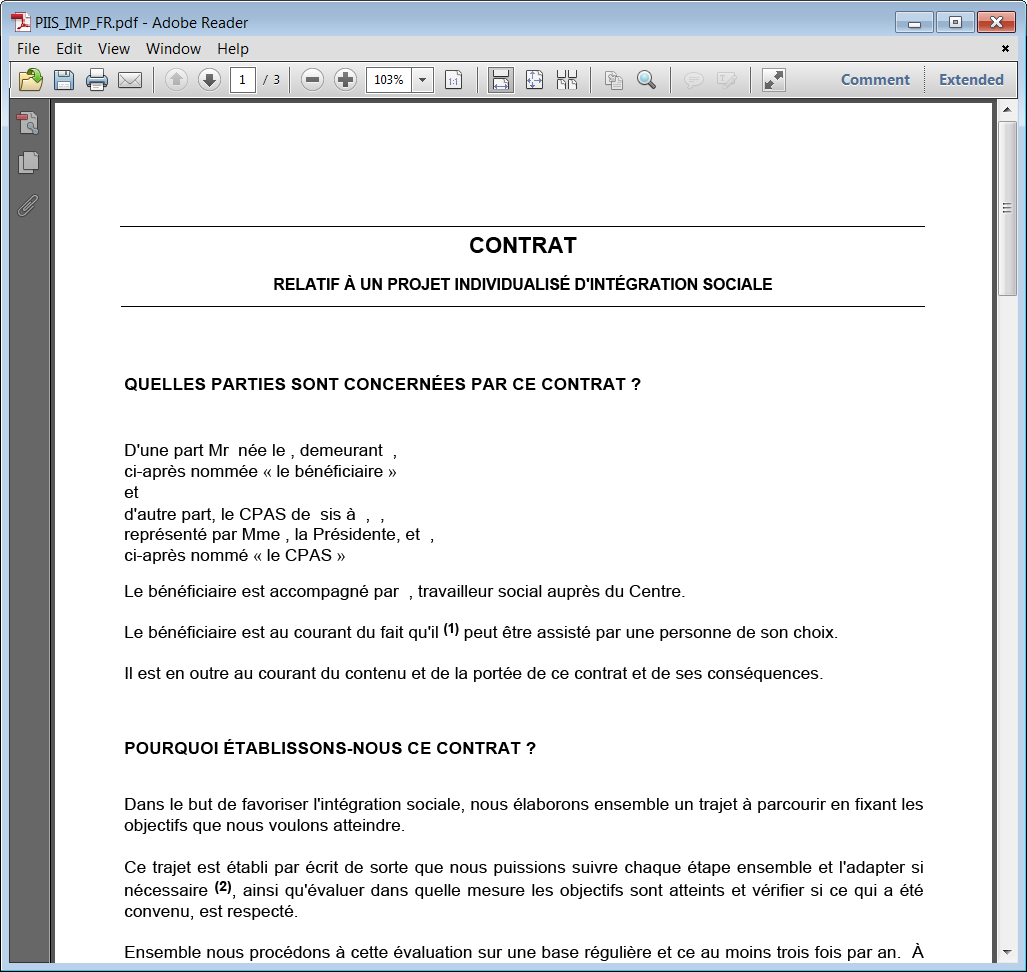 Étape 2) Faites un clic droit en haut sur le menu Edit, sous menu Form Options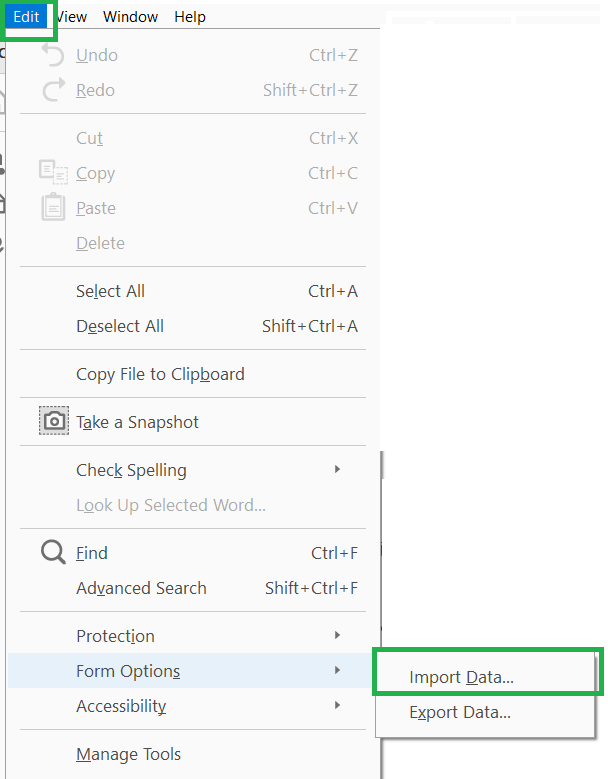 Étape 3) cliquez sur 'Import Data'Sélectionnez le xml provisoire que vous avez sauvegardé dans le chapitre précédent (étape 4 de la création du xml). Vous constaterez que les données du contrat se complètent automatiquement d'après celles du xml.Étape 4) Faites un clic gauche en haut sur l'icône 'impression' pour lancer l'impression du contrat complet sur l'imprimante locale. 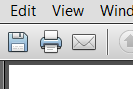 Vous n'avez plus qu'à présenter le contrat pour signature à tous les signataires mentionnés.Création de l’évaluationOuverture du .pdfToutes les données du contrat/évaluation PIIS sont à présent disponibles et saisies (voir chapitre deux); vous pouvez compléter l’évaluation sur la base du xml généré.Étape 1) Ouvrez le troisième pdf 'PIIS_eval_2018.pdf' 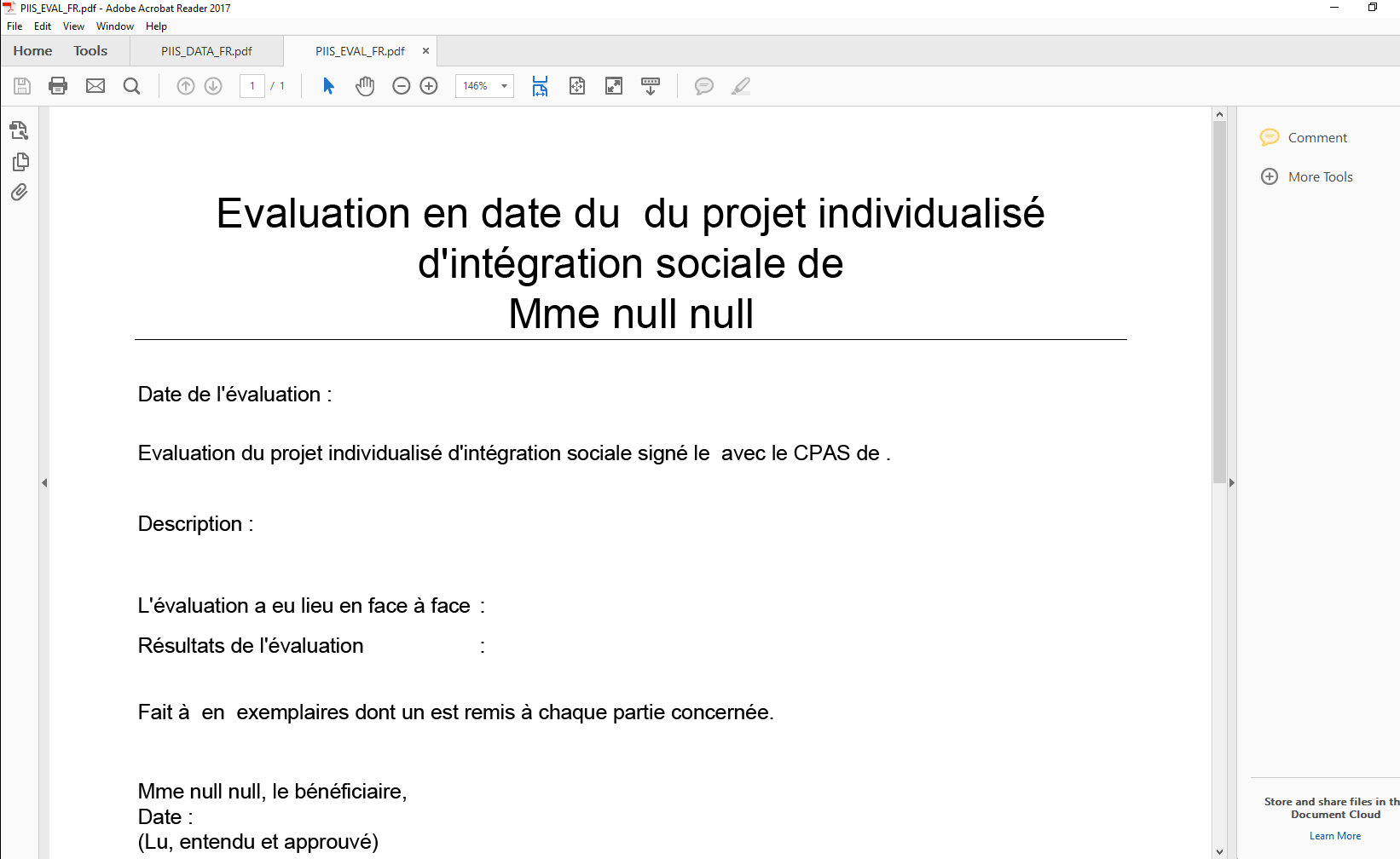 Étape 2) Faites un clic droit en haut sur le menu Edit, sous menu Form OptionsÉtape 3) cliquez sur 'Import Data'Sélectionnez le xml provisoire que vous avez sauvegardé dans le chapitre deux (étape 4 de la création du xml). Vous constaterez que les données de l’évaluation se complètent automatiquement d'après celles du xml.Étape 4) Faites un clic gauche en haut sur l'icône 'impression' pour lancer l'impression de l’évaluation complète sur l'imprimante locale. FAQManuel PIISProjet Individualisé d’Intégration SocialeLabel du champDescriptionValidationNombre d’exemplaire à imprimerNombre d’exemplaire à imprimerDoit être numériqueNom du CPASNom de la commune à laquelle appartient le CPASÀ sélectionner dans la liste. (cliquer sur la flèche)Code INSCode unique du CPAS sélectionné.Ce code se complète automatiquement lorsque vous saisissez le nom du CPAS.PrésidentNom du président du CPAS.Tous les caractères alphanumériques sont autorisés, y compris les caractères spéciaux é, è, ç et à.Genre (président/e)Genre du ou de la présidente du CPAS.Seul H/F est possible, sert à utiliser M. ou Mme dans le contrat.Secrétaire/Directeur généralSecrétaire du CPAS.Tous les caractères alphanumériques sont autorisés, y compris les caractères spéciaux é, è, ç et à.Genre (secrétaire/ DG)Genre du ou de la secrétaire du CPAS.Seul H/F est possible, sert à utiliser M. ou Mme dans le contrat.Signature du contratDésignation de la personne qui signera le contrat PIIS (président/secrétaire)Si le signataire est désigné, il sera ajouté au bas du contrat; un maximum de 4 signataires est possible en plus du bénéficiaire.RueRue du CPAS.Caractères alphanumériques et spéciauxNuméroNuméro du CPAS.Uniquement numérique.Boîteboîte postale du CPAS.Caractères alphanumériques et spéciaux.Code postalCode postal du CPAS.Uniquement numériqueCommuneCommune du CPAS.Caractères alphanumériques et spéciaux.TéléphoneNuméro de téléphone général du CPAS.Tous les caractères peuvent être utilisés.CourrielAdresse e-mail officielle du CPAS.Une adresse e-mail valide contient @ et un nom de domaine correct. Ex : jean@tep.beLabel du champDescriptionValidationNomNom de famille du bénéficiaire.Caractères alphanumériques et spéciaux.PrénomPrénom du bénéficiaire.Caractères alphanumériques et spéciaux.Numéro de registre nationalNuméro officiel identique à celui sous lequel le citoyen est identifié dans le registre national ou le registre Bis.Numérique, la validité du numéro de contrôle est vérifiée.GenreGenre du bénéficiaire.Seul H/F est possible, sert à utiliser M. ou Mme dans le contrat.Date de naissanceDate de naissance du bénéficiaire.À sélectionner dans la liste (cliquer sur la flèche).RueRue du lieu de résidence du bénéficiaire.Caractères alphanumériques et spéciaux.NuméroNuméro du lieu de résidence du bénéficiaire.Caractères alphanumériques et spéciaux.BoîteBoîte du lieu de résidence du bénéficiaire.Caractères alphanumériques et spéciaux.Code postalCode postal du lieu de résidence du bénéficiaire.NumériqueCommuneCommune du lieu de résidence du bénéficiaire.Caractères alphanumériques et spéciaux.Label du champDescriptionValidationValidationTravailleur socialNom du travailleur social.Tous les caractères alphanumériques sont autorisés, y compris les caractères spéciaux é, è, ç et à.Tous les caractères alphanumériques sont autorisés, y compris les caractères spéciaux é, è, ç et à.Travailleur social remplaçant.Nom du travailleur social.Tous les caractères alphanumériques sont autorisés, y compris les caractères spéciaux é, è, ç et à.Tous les caractères alphanumériques sont autorisés, y compris les caractères spéciaux é, è, ç et à.GenreGenre du travailleur social ou de son remplaçant.Seul H/F est possible, sert à utiliser M. ou Mme dans le contrat.Signature du contratDésignation du signataire du contrat PIIS (travailleur social/remplaçant).Si le signataire est désigné, il sera ajouté au bas du contrat; un maximum de 4 signataires est possible en plus du bénéficiaire.Date de débutDate de début du contrat PIIS.À sélectionner dans la liste (cliquer sur la flèche).À sélectionner dans la liste (cliquer sur la flèche).Date de finDate de fin du contrat PIIS.À sélectionner dans la liste (cliquer sur la flèche).À sélectionner dans la liste (cliquer sur la flèche).Label du champDescriptionValidationNuméro de formulaireNuméro de série unique du domaine d'action.Numéro généré automatiquement.TypeSorte de domaine d'action : SantéRevenuSécurité sociale et administrationLogementEnseignement, formation et développement personnelEmploi DettesRelations et familleLoisirs, participation socio-culturelle, mobilitéLimité à une option dans la liste disponible en cliquant sur la flèche à droite du champ à compléter.DescriptionDescription détaillée de la démarche à entreprendre.Tous les caractères alphanumériques sont autorisés, ainsi que les caractères spéciaux é, è, ç et à.Label du champDescriptionValidationNuméro de formulaireNuméro de série unique des démarches du bénéficiaire.Numéro généré automatiquement.TypeType de démarche : SantéRevenuSécurité sociale et administrationLogementEnseignement, formation et développement personnelEmploi DettesRelations et familleLoisirs, participation socio-culturelle, mobilitéLimité à une option dans la liste, cette liste est disponible en cliquant sur la flèche à droite du champ à compléter.Objectif atteintPrécise si la démarche a déjà été effectuée.Limitée en cochant le champ.Date de débutDate à partir de laquelle la démarche peut être effectuée.Date correcte, à sélectionner en sélectionnant le champ puis en cliquant sur la flèche pour indiquer une date.Date de finDate limite pour laquelle une démarche doit avoir été effectuée.Date correcte, à sélectionner en sélectionnant le champ puis en cliquant sur la flèche pour indiquer une date.DescriptionDescription détaillée de la démarche à entreprendre.Tous les caractères alphanumériques sont autorisés, y compris les caractères spéciaux é, è, ç et à.Label du champDescriptionValidationNuméro de formulaireNuméro de série unique des démarches du CPAS.Numéro généré automatiquement.TypeType de démarche : SantéRevenuSécurité sociale et administrationLogementEnseignement, formation et développement personnelEmploi DettesRelations et familleLoisirs, participation socio-culturelle, mobilitéLimité à une option dans la liste, cette liste est disponible en cliquant sur la flèche à droite du champ à compléter.Objectif atteintPrécise si la démarche déjà a été effectuée.Limitée en cochant le champ.Date de débutDate à partir de laquelle la démarche doit être effectuéeDate correcte, à sélectionner en sélectionnant le champ puis en cliquant sur la flèche pour indiquer une date.Date de finDate limite pour laquelle une démarche doit avoir été effectuée.Date correcte, à sélectionner en sélectionnant le champ puis en cliquant sur la flèche pour indiquer une date.DescriptionDescription détaillée de la démarche à entreprendre.Tous les caractères alphanumériques sont autorisés, y compris les caractères spéciaux é, è, ç et à.Label du champDescriptionValidationNuméro de formulaireNuméro de série unique de l'aide supplémentaire.Numéro généré automatiquement.DescriptionDescription détaillée de l'aide supplémentaire.Tous les caractères alphanumériques sont autorisés, y compris les caractères spéciaux é, è, ç et à.Label du champDescriptionValidationDénominationDénomination des études :Enseignement secondaireBaccalauréatMastersAutresLimité à une option dans la liste, cette liste est disponible en cliquant sur la flèche à droite du champ à compléter.DescriptionDescription claire des études.Ne peut être complété que pour l'option 'autres'.Date de débutDate à laquelle les études commencent.Rmq. : le PIIS est valide à la date de signature et pas à la date de début des études.Date correcte, à sélectionner en sélectionnant le champ puis en cliquant sur la flèche pour indiquer une date.Durée théoriqueIndiquez la durée des études en années.Uniquement des nombres numériques entiers, indiquez le temps en années.Année d'étude sous ce PIISLa première année d'études à laquelle se rapporte le contrat PIIS.Limité à une option dans la liste, cette liste est disponible en cliquant sur la flèche à droite du champ à compléter.Nom de l'établissement scolaireDénomination complète de l'établissement scolaire.Tous les caractères alphanumériques sont autorisés, y compris les caractères spéciaux é, è, ç et à.Référent / replaçantNom, adresse e-mail et numéro de téléphone de la personne de contact de l'établissement d'enseignement ou de son remplaçant.Tous les caractères alphanumériques sont autorisés, y compris les caractères spéciaux é, è, ç et à.L'adresse e-mail doit être valable, comme précisé plus haut.Genre (H/F)Genre de la personne de contact ou de son remplaçant.Seul H/F est possible, sert à utiliser M. ou Mme dans le contrat.Signature en tant que tiersPrécise si la personne de contact ou son remplaçant signera le contrat PIIS.Si le signataire est désigné, il sera ajouté au bas du contrat; un maximum de 4 signataires est possible en plus du bénéficiaire.Label du champDescriptionValidationType de formationType de formation : professionnellestagepré-formationautreLimité à une option dans la liste, cette liste est disponible en cliquant sur la flèche à droite du champ à compléter.Dénomination de la formationDénomination de la formation.Tous les caractères alphanumériques sont autorisés, y compris les caractères spéciaux é, è, ç et à.Date de débutDate à laquelle la formation commence.Date correcte, à sélectionner en sélectionnant le champ puis en cliquant sur la flèche pour indiquer une date.Date de finDate à laquelle la formation est achevée.Date correcte, à sélectionner en sélectionnant le champ puis en cliquant sur la flèche pour indiquer une date.DescriptionDescription claire du contenu de la formation.Tous les caractères alphanumériques sont autorisés, y compris les caractères spéciaux é, è, ç et à.Institut de formationNom de l'institut organisant la formation.Tous les caractères alphanumériques sont autorisés, y compris les caractères spéciaux é, è, ç et à.Rue, numéro, boîte, code postal et communeCoordonnées de l’institut de formationTous les caractères alphanumériques sont autorisés, y compris les caractères spéciaux é, è, ç et à.Référent / remplaçantCoordonnées de l’institut de formationMême principe que pour 'études à plein temps'Signature du contrat par des tiersPrécise si la personne de contact/son remplaçant va également signer le contrat PIIS.Si le signataire est désigné, il sera ajouté au bas du contrat; un maximum de 4 signataires est possible en plus du bénéficiaire.Label du champDescriptionValidationNuméro de formulaireNuméro de série unique de l'emploi.Numéro généré automatiquement.DénominationDescription claire du contenu de l'emploi.Tous les caractères alphanumériques sont autorisés, y compris les caractères spéciaux é, è, ç et à.Date de débutDate à laquelle la formation commence.Date correcte, à sélectionner en sélectionnant le champ puis en cliquant sur la flèche pour indiquer une date.Date de finDate à laquelle la formation est achevée.Date correcte, à sélectionner en sélectionnant le champ puis en cliquant sur la flèche pour indiquer une date.DescriptionDescription des conditions de l'emploi.Tous les caractères alphanumériques sont autorisés, y compris les caractères spéciaux é, è, ç et à.Référent / remplaçantCoordonnées de l’institut de formationMême principe que pour 'études à plein temps'Signature du contrat par des tiersPrécise si la personne de contact/son remplaçant va également signer le contrat PIIS.Si le signataire est désigné, il sera ajouté au bas du contrat; un maximum de 4 signataires est possible en plus du bénéficiaire.Label du champDescriptionValidationNuméro de formulaireNuméro de série unique de l'intervenant supplémentaire.Numéro généré automatiquement.NomNom du partenaire externe.Tous les caractères alphanumériques sont autorisés, y compris les caractères spéciaux é, è, ç et à.GenreGenre du partenaire externeSeul H/F est possible, sert à utiliser M. ou Mme dans le contrat.CourrielAdresse e-mail du partenaire externeTous les caractères alphanumériques sont autorisés, y compris les caractères spéciaux é, è, ç et à.L'adresse e-mail doit être valable, comme précisé plus haut.Signature du contrat par des tiersPrécise si le partenaire externe signera le contrat PIIS.Si le signataire est désigné, il sera ajouté au bas du contrat; un maximum de 4 signataires est possible en plus du bénéficiaire.TéléphoneNuméro de téléphone du partenaire externe.Tous les caractères alphanumériques sont autorisés, y compris les caractères spéciaux é, è, ç et à.DescriptionDécrit la manière et les modalités selon lesquelles le partenaire externe influence le contrat PIIS. (ex. assurer le transport quotidien de ou vers la formation)Tous les caractères alphanumériques sont autorisés, y compris les caractères spéciaux é, è, ç et à.Label du champDescriptionValidationNuméro de formulaireNuméro de série unique de l'évaluation.Numéro généré automatiquementDateDate de l'évaluation (effectuée ou à effectuer)Date correcte, à sélectionner en sélectionnant le champ puis en cliquant sur la flèche pour indiquer une date.Objectif(s) atteint(s)Libellé si l'objectif a été atteint :Objectif(s) atteint(s)Objectif(s) partiellement atteint(s)Objectif(s) non atteint(s)Un seul choix possible dans la liste. Cette liste est disponible en cliquant sur la flèche à droite du champ à compléter.DescriptionAutre remarque concernant l'évaluation.Tous les caractères alphanumériques sont autorisés, y compris les caractères spéciaux é, è, ç et à.L’évaluation a eu lieu en face à faceIndique si l’évaluation a eu lieu en face à face.Doit être coché ou nonSymptômeProblèmeSolutionLe document pdf ne s'affiche pas, un message signale qu'il faut installer Adobe Reader.Adobe Reader n'est pas installé. Le pdf s'ouvrira dans une autre application, comme p. ex. le navigateur (Internet Explorer, Chrome, Firefox...)Vous pouvez télécharger gratuitement Adobe Reader sur le site officiel d'Adobe : https://get.adobe.com/nl/reader/Adobe Reader est installé mais le document pdf ne s'affiche pas. Le même message que ci-dessus apparaît.Le pdf s'ouvre dans le navigateur (Internet Explorer, Chrome, Firefox...) qui est l'application standard pour les pdf.Désignez Adobe Reader comme application standard pour les pdf. Sélectionnez un pdf dans l'explorateur Windows. Faites un clic droit pour afficher un menu. Sélectionner 'ouvrir avec'
Une fenêtre s'ouvre pour vous permettre de sélectionner une autre application, comme Adobe Reader. Assurez-vous que l'option 'Toujours utiliser le programme sélectionné pour ouvrir ce type de fichier' est cochée.Cliquez sur OK pour confirmer.
Remarque : la formulation peut être légèrement différente selon la version de Windows utilisée.Les champs obligatoires sont clairement visibles.La visualisation des couleurs pour les champs obligatoires n'est pas activée.Dans le menu Édition d'Adobe Reader, sélectionnez préférences/options.
Dans la fenêtre Préférences, section Formulaires, vérifiez si l'option 'Afficher le panneau flottant pour les champs' est cochée
Cliquez sur OK pour confirmer.ouAllez à la fin du pdf vide.
Cliquez sur 'Envoyer xml'.Dans les deux solutions, les champs obligatoires apparaîtront dans la couleur sélectionnée.Faut-il à nouveau compléter toutes les données du CPAS pour chaque citoyen ?Les données fixes du CPAS ne changent pas et les réintroduire à chaque fois est une perte de temps.Il est possible de compléter et de sauvegarder toutes les données d'un CPAS dans le pdf. La prochaine fois que vous l'ouvrirez, tous les champs du CPAS seront complétés. (voir section 2.1 Données du CPAS)Faut-il à nouveau compléter toutes les données du PIIS par rapport à un contrat PIIS précédent ?La plupart des données sont identiques, il n'y a que quelques petits changements.Il est possible de conserver le fichier des données PIIS complété. Vous pourrez y apporter les petites modifications de manière à gagner du temps.Les données du pdf ne s'affichent pas dans PrimaWeb ou autres systèmes de suivi.Il faut à chaque fois reprendre manuellement les données dans le système de suivi que vous utilisez.C'est normal. Ni le pdf ni le xml ne sont reliés à PrimaWeb ou à un autre système.Les données saisies ne se trouvent pas dans le contrat PIIS.Toutes les données saisies n'apparaissent pas dans le contrat.Seules les données saisies visibles dans le contrat ont une couleur d'arrière-plan foncée dans le document (voir chapitre saisie des données)